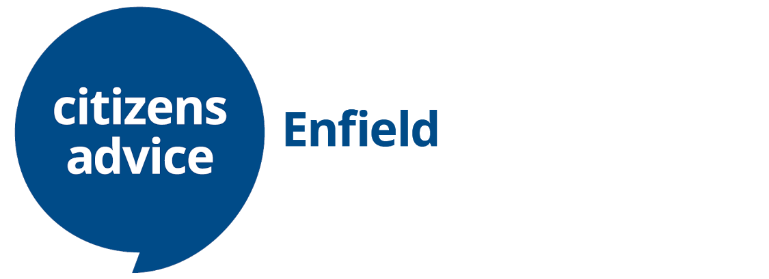 How we handle unacceptable behaviourWe understand your situation could be stressful and you might be frustrated - but our staff have the right to do their jobs without being treated badly. Check what behaviour is unacceptable We won’t accept aggressive behaviour while helping you, for example:swearingabusive languagediscrimination like racism, sexism or homophobiabeing violent or threatening violence We’ll also tell you if you’re taking up an unfair amount of time as this could stop us helping other people. For example, if you:keep demanding things in a short amount of timeask to speak to a specific member of staff when it’s not possible, or contact lots of staff to try and get a different outcomekeep changing issues or raising unrelated onesdemand help for something outside our advice areaskeep raising the same issue when we’ve already helped you or we can’t help moreask for sensitive or confidential information we aren’t allowed to sharemake lots of complaints without giving us the chance to resolve them, or make an unreasonable number of data protection rights requestsWhat we’ll do if your behaviour is unacceptableWe’ll give you a chance to change your behaviour, but if you continue we might:end the conversationlimit how much time we spend on the phone with youstop helping you face to face and only help you by phone and emailnot reply to all your communicationssend letters and documents back to youonly help you with certain issuesIn very serious situations we might:stop helping you completelycall the policeIf we decide to stop helping youIf we decide to stop helping you it means you can’t access Citizens Advice services - so we might not respond to any contact from you. We’ll give you a chance to change your behaviour before we stop helping you - unless your behaviour threatens the safety of our staff or other people.We’ll always try to tell you why we’ve stopped helping you.If you think our decision is unfairIf your local Citizens Advice decides to stop helping you, you can appeal to the chair of your local Citizens Advice. Find the contact details for your local Citizens Advice.If the national organisation decides to stop helping you, you can appeal to the Citizens Advice Client Services team.